A Framework for Social, Personal and Health Education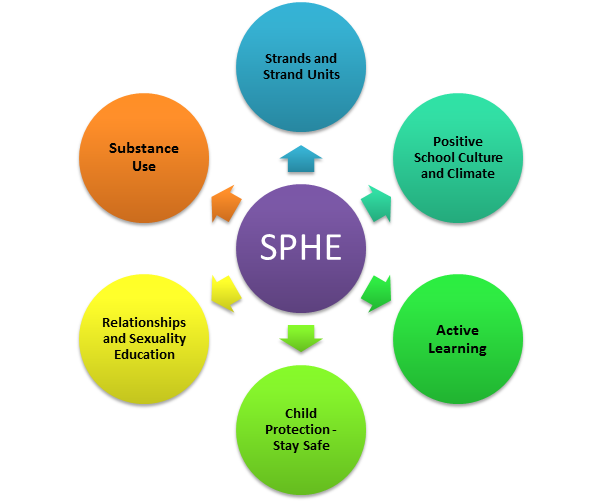 Note 1:  The content of the SPHE curriculum is organised into strands/strand units as listed below.Contexts for teaching SPHECreation of a Positive School Culture and ClimateDiscrete teaching through the 3 Strands (Myself, Myself and Others, Myself and the Wider World) and associated strand units listed belowIntegration with other subjects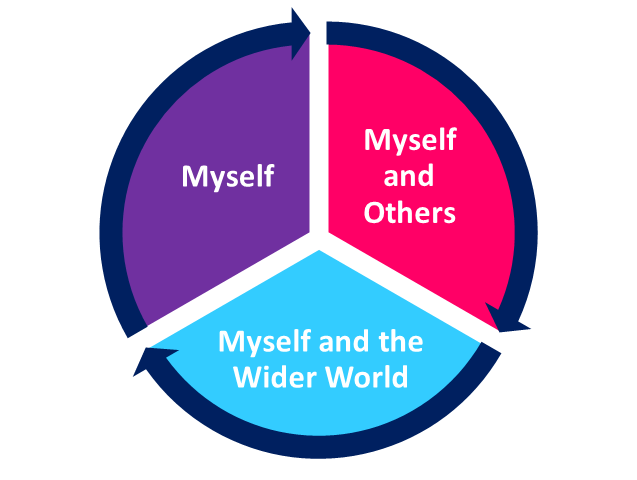 Discrete teaching in SPHE is done via three main programmes:The Stay Safe Programme - a personal safety skills programme designed for use with primary school children from Junior Infants through to 6th class. The programme seeks to enhance children’s self-protective skills by participation in lessons on safe and unsafe situations, bullying, inappropriate touch, secrets, telling and stranger danger.The Walk Tall Programme – a substance misuse prevention programme for Junior Infants to Sixth designed to help pupils to develop appropriate skills, values and attitudes and to give them age appropriate information needed to make informed, healthy choices about substances. Relationships and Sexuality Education Programme -  which provides structured opportunities for pupils (from Junior Infants to Sixth Class) to acquire knowledge and understanding of human sexuality and relationships through processes, which will enable them to form values and establish behaviours within a moral, spiritual and social framework.  Note 1: The Stay Safe /Walk Tall Programmes are currently being revised. It is hoped that all schools will receive copies of the new manuals during early 2017.Note 2:  During Term 3 parents will be advised of the terminology/content of the RSE programme in advance of rollout to all classes.To ensure that each pupil receives a comprehensive programme in all strands, the school applies the following termly timetable, over a two -year cycle.MyselfSelf -identitySelf-awarenessDeveloping self-confidenceMaking decisionsTaking care of my bodyHealth and well-beingKnowing about my bodyFood and nutritionGrowing and changingAs I grow I changeNew lifeFeelings and emotionsSafety and protectionPersonal safetySafety issuesMaking decisionsMyself and OthersMyself and my familyMy friends and other peopleRelating to othersMyselfSelf -identitySelf-awarenessDeveloping self-confidenceMaking decisionsTaking care of my bodyHealth and well-beingKnowing about my bodyFood and nutritionGrowing and changingAs I grow I changeNew lifeFeelings and emotionsSafety and protectionPersonal safetySafety issuesMaking decisionsMyselfSelf -identitySelf-awarenessDeveloping self-confidenceMaking decisionsTaking care of my bodyHealth and well-beingKnowing about my bodyFood and nutritionGrowing and changingAs I grow I changeNew lifeFeelings and emotionsSafety and protectionPersonal safetySafety issuesMaking decisionsMyself and the Wider WoldDeveloping citizenshipMy school communityLiving in the local communityNational, European and wider communitiesEnvironmental careMedia EducationEven Years (Year 1)September 2016/2018Odd Years (Year 2)September 2017/2019Term oneMyself: Self Identity/My FriendsSeptember/OctoberMyself and Others: Relating to OthersSeptember/OctoberMyself and Others: My Friends & Other PeopleNovember/DecemberMyself and Others:  Myself and my FamilyNovember/DecemberTerm twoStay Safe ProgrammeMyself: Safety and Protection to incorporate Media Education (Myself and the Wider World)January/FebruaryMyself: Safety and Protection to incorporate Media Education (Myself and the Wider World)January/FebruaryMyself: Taking Care of My BodyMyself and the Wider World:  Developing CitizenshipMarch/AprilMyself: Taking Care of my BodyMyself and the Wider World:  Developing CitizenshipMarch/AprilTerm three(Relationships & Sexuality)Myself:  Growing & ChangingMay/JuneMyself: Making Decisions (3rd to 6th Class)May/JuneJunior Classes:  Road/Fire/Water Safety (Junior Infants to 2nd)